Önéletrajz	Személyes adatok
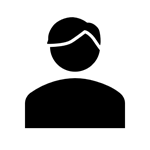 Név:						         Születési idő:				Lakhely: 						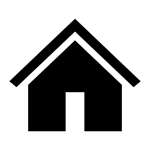      ☏  Telefonszám:			     @  E-mail cím:			Bemutatkozás	Tanulmányok
	Intézmény neve és szak:(kezdő dátum- befejező dátum)Intézmény neve és szak:(kezdő dátum- befejező dátum)Munka tapasztalatokBeosztás – Cégnév(kezdő dátum- befejező dátum)Feladataim:Beosztás – Cégnév(kezdő dátum- befejező dátum)Feladataim:NyelvtudásEgyéb ismeretek, készségek